Deskripsi Singkat:Memberikan pemahaman kepada mahasiswa mengenai konsep dan prinsip perilaku konsumen, tentang mengapa dan bagaimana konsumen berperilaku pada keadaan tertentu, pengambilan keputusan membeli, cara berpikir dan bertindak sebelum, selama dan setelah membeli. Faktor-faktor yang mempengaruhi keputusan membeli dan bagaimana strategi pemasaran dapat mempengaruhinya. Unsur Capaian Pembelajaran:Memberikan kemampuan kepada mahasiswa untuk memahami konsep perilaku konsumen dan dapat menganalisa faktor-faktor yang mempengaruhi pembeli dan perilakunya serta menerapkan strategi dalam prinsip-prinsip pemasaran dalam hubungan nya dengan perilaku konsumenKomponen Penilaian:Tugas individu dan kelompok				10 %Test							20 %UTS (dalam bentuk analisis studi kasus)			25%UAS (dalam bentuk makalah)				45%Kriteria Penilaian:Menggunakan rubrik penilaian.Daftar Referensi:Schiffman and Kanuk (2010). Consumer Behavior. Tenth Edition. New Jersey: Pearson.RENCANA PEMBELAJARAN SEMESTER (RPS)DESKRIPSI TUGAS RUBRIK PENILAIAN PRESENTASISumber: UW-La Crosse, WI, USA. 2015. Adapted with permission from Northwest Regional Educational Laboratory (1998)RUBRIK PENILAIAN MAKALAH/TERTULISPENUTUPRencana Pembelajaran Semester (RPS) ini berlaku mulai tanggal 02 September 2015, untuk mahasiswa UPJ Tahun Akademik 2015/2016 dan seterusnya. RPSini dievaluasi secara berkala setiap semester dan akan dilakukan perbaikan jika dalam penerapannya masih diperlukan penyempurnaan.STATUS DOKUMEN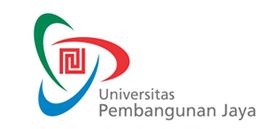 RENCANA PEMBELAJARAN SEMESTERF-0653F-0653RENCANA PEMBELAJARAN SEMESTERIssue/Revisi: A0RENCANA PEMBELAJARAN SEMESTERTanggal Berlaku: 1 Juli 2015RENCANA PEMBELAJARAN SEMESTERUntuk Tahun Akademik: 2015/2016RENCANA PEMBELAJARAN SEMESTERMasa Berlaku: 4 (empat) tahunRENCANA PEMBELAJARAN SEMESTERJml Halaman: 21 halamanMata Kuliah: Perilaku KonsumenKode MK: MGT 206Program Studi: ManajemenPenyusun: Irma NawangwulanSks: 3Kelompok Mata Kuliah: MK ProdiMingguKemampuan Akhir yang DiharapkanBahan Kajian(Materi Ajar)Bentuk PembelajaranKriteria/Indikator PenilaianBobot NilaiStandar Kompetensi Profesi 1Mampu menjelaskan hubungan antara konsep pemasaran dengan perilaku konsumenDefinisi perilaku konsumenPerilaku konsumen dan konsep pemasaranNilai pelanggan, kepuasaan pelanggan, kepercayaan dan mempertahankan pelangganCeramah, tanya jawab,   diskusi, tugas kelompok(discovery learning)Kelengkapan dan kebenaran identifikasi dan penjelasanKerjasamaPresentasi2,5  % 2Mampu memahami pentingnya melakukan proses riset konsumenPengertian riset konsumenProses riset konsumenMembangun tujuan risetMetode pengumpulan data (primer dan sekunder)Analisa dataCeramah,   contextual instruction3Mampu menetapkan segmentasi pasar dan target pasarPentingnya segmentasi pasarDasar menetapkan segmentasi pasarCeramah,   diskusi(Collaborative dan problem based learning)4 Mampu memahami teori motivasi serta implikasinya dalam pemasaranProses motivasiKebutuhan vs keinginanTipe dan sistem kebutuhanCeramah,   problem based and discovery learningKelengkapan dan kebenaran identifikasiKetajaman analisis 2,5 %5Mampu memahami teori motivasi serta implikasinya dalam pemasaranTipe dan sistem kebutuhanCeramah6Mampu memahami kepribadian dan perilaku konsumenKepribadianTeori kepribadianCeramah, presentasi mahasiswa (kelompok), Quiz 1Kelengkapan dan kebenaran identifikasiKetajaman analisis10 %7Mampu memahami kepribadian dan perilaku konsumenBrand personality2. Self and self-imageCeramah, diskusi kelompokKelengkapan dan kebenaran identifikasi5%8Ujian Tengah Semester  (UTS)Materi sebelum UTSMakalah dan presentasiTingkat kedalaman dalam riset analisa masalah25%9Mahasiswa diharapkan mamou menjelaskan tentang konsep persepsi dan aplikasinya dalam perilaku konsumen.1. Sensory dynamics of perception2. Elemen persepsi3. Consumer imageryCeramah,   contextual learning, problem based learning10Mampu memahami tentang konsep dari pembentukan perilakuWhat are attitudes?Structural models of attitudesAttitude FormationCeramah,   diskusi, discovery learning11Mampu memahami tentang konsep dari pembentukan perilakuStrategies of attitude change2. Behavior can precede or follow attitude formationCeramah,   diskusi(collaborative learning)12Mampu memahami pengaruh kebudayaan terhadap merek, program pemasaran dan komunikasi Budaya dan sub-budayaPemahaman budayaBudaya dan hubungannya dengan pemuasan kebutuhanCeramah,   diskusi (cooperative learning)13Mampu memahami tentang difusi dan inovasiDiffusion and innovation and relations to consumer behaviorCeramah, diskusi (discovery and problem based learning)Quiz #2Kelengkapan penjelasan dan analisis10%14Mampu mengerti proses pengambilan keputusan pembelian oleh konsumenConsumer decision making processCeramah, contextual learning, problem based learning15Mampu memahami alasan konsumen melakukan pembelianConsumer decision making dan relationship marketingCeramah, diskusi16Ujian Akhir Semester (UAS)Makalah tentang kajian pustaka-Ketajaman analisis dan kedalaman riset45%Mata Kuliah: Perilaku KonsumenKode MK: MGT 206Minggu ke: 1Tugas ke: 1Tujuan Tugas:Mampu menjelaskan alasan konsumen melakukan pembelian terhadap produk-produk yang tercantumUraian Tugas:Obyek: konsep-konsep dasar perilaku konsumenYang Harus Dikerjakan dan Batasan-Batasan: penjelasan tentang ruang lingkup perilaku konsumenMetode/Cara Kerja/Acuan yang Digunakan: dikerjakan secara individual menggunakan konsep pemasaran dan perilaku konsumenDekripsi Luaran Tugas yang Dihasilkan: dikerjakan dalam kertas ukuran bebas.Kriteria Penilaian:Kelengkapan dan kebenaran identifikasi dan penjelasanMata Kuliah:Perilaku KonsumenKode MK: MGT 206Minggu ke: 4Tugas ke: 2Tujuan Tugas:Mampu memahami iklan yang berhubungan dengan needs for power, affiliation dan achievementUraian Tugas:Obyek: cari iklan (2) yang berhubungan dengan tabel 4.2 dan cari 3 iklan yang memperlihatkan kebutuhan untuk kekuasaan, afiliasi dan peningkatan diriYang Harus Dikerjakan dan Batasan-Batasan: buat hasil riset dan tuangkan dalam PPT yang menarik dan untuk dipresentasikan pada pertemuan berikutnyaMetode/Cara Kerja/Acuan yang Digunakan: dikerjakan secara kelompok  menggunakan konsep motivasi dalam konteks perilaku konsumen.Dekripsi Luaran Tugas yang Dihasilkan: dikerjakan dalam PPT dan dipresentasikan pada pertemuan berikutnya.Kriteria Penilaian:Kebenaran dan kelengkapan identifikasi dan ketajaman analisisMata Kuliah:Perilaku KonsumenKode MK: MGT 206Minggu ke: 7Tugas ke: 3Tujuan Tugas:Mampu menganalisa konsep kepribadian berdasarkan konsep Freudian dan penerapan teori kepribadian perilaku konsumen dalam kasus Starbucks Hong Kong Uraian Tugas:Obyek: Personality and Consumer BehaviorYang Harus Dikerjakan dan Batasan-Batasan: cari iklan berdasarkan konsep kepribadian Freudian dan analisis kasus Starbucks Hong KongMetode/Cara Kerja/Acuan yang Digunakan: dikerjakan secara kelompokDekripsi Luaran Tugas yang Dihasilkan: dikerjakan dalam PPTKriteria Penilaian:Kelengkapan dan kebenaran identifikasiKetajaman analisisRUBRIK PENILAIAN PRESENTASI
RUBRIK PENILAIAN PRESENTASI
RUBRIK PENILAIAN PRESENTASI
RUBRIK PENILAIAN PRESENTASI
RUBRIK PENILAIAN PRESENTASI
RUBRIK PENILAIAN PRESENTASI
RUBRIK PENILAIAN PRESENTASI
CRITERIONSTANDARDSOUTSTANDINGABOVE AVERAGEAVERAGEBELOW AVERAGEContentPurpose clearly stated, good overview, clarity of argument, well sourced, credible conclusion40302010OrganizationGood structure,  effectively sequenced, interesting introduction, well developed main section, clear conclusion (or take-home message)2015105DeliveryPace and voiceSpeed of delivery, good use of pauses, reacting to feedback from audience107.552.5Visual aidsAppropriate to talk, confident in use, well designed, handouts107.552.5Contact with audienceGood posture, eye contact, rapport, relaxed, moves about, engaged107.552.5Handling questionsAppears confident, is honest when doesn’t know answer, friendly, remains in control107.552.5Jenjang/GradeAngka/SkorDeskripsi/Indikator Kerja Tidak layak< 50 Pengorganisasian: Alur pemikiran sulit diikuti. Tidak struktur kerangka berpikir yang jelasIsi & Pengetahuan: tidak mengikuti pengetahuan yang didapat dari kelas tentang manajemen.Format:tidak konsisten (font, size), tulisan ceroboh.Spelling dan struktur bahasa: banyak kesalahan penulisan dan tidak menggunakan struktur bahasa yang bakuReferensi/daftar pustaka: tidak dicantumkan Kurang layak 51-64 Pengorganisasian masih sulit untuk diterima (alur pemikiran yang kurang jelas,tidak terstruktur), belum mengikuti ilmu manajemen, format masih banyak yang tidak konsisten, masih terdapat beberapa kesalahan penulisan, sudah didukung oleh tabel namun tidak meyakinkan, dan penggunaan daftar pustaka yang kurangCukup layak65-80Ide yang dikemukakan jelas dan sesuai namun masih kurang inovatif dan cakupan tidak terlalu luasLayak> 80Ide jelas (alur pemikiran terstruktur), inovatif, cakupan luas, daftar pustaka yang lengkap, hampir tidak ada kesalahan penulisan.  Tabel dan figures disajikan secara logis dan runut.Written Communication Assessment Rubric
(from PHPH-679 Public Health Practicum Experience v2009.07.10)Written Communication Assessment Rubric
(from PHPH-679 Public Health Practicum Experience v2009.07.10)Written Communication Assessment Rubric
(from PHPH-679 Public Health Practicum Experience v2009.07.10)Written Communication Assessment Rubric
(from PHPH-679 Public Health Practicum Experience v2009.07.10)Written Communication Assessment Rubric
(from PHPH-679 Public Health Practicum Experience v2009.07.10)Written Communication Assessment Rubric
(from PHPH-679 Public Health Practicum Experience v2009.07.10)Written Communication Assessment Rubric
(from PHPH-679 Public Health Practicum Experience v2009.07.10)Written Communication Assessment Rubric
(from PHPH-679 Public Health Practicum Experience v2009.07.10)Topic(weight)Assessment of Topic(Note: Assigned score within a range is subjective assessment of degree criterion is met.)Assessment of Topic(Note: Assigned score within a range is subjective assessment of degree criterion is met.)Assessment of Topic(Note: Assigned score within a range is subjective assessment of degree criterion is met.)Assessment of Topic(Note: Assigned score within a range is subjective assessment of degree criterion is met.)Topic ScoreWt.Topic Points(=Topic Score x Wt.)Topic(weight)Exceptional(range 9.0-10.0)Acceptable(range 8.0-8.9)Marginal(range 7.0-7.9)Unacceptable(range 0-6.9)Topic ScoreWt.Topic Points(=Topic Score x Wt.)Organization&Style(1.5)Information is presented in a logical, interesting way, which is easy to follow.Purpose is clearly stated and explains the structure of work.Information is presented in a logical manner, which is easily followed.Purpose of work is clearly stated assists the structure of work.Work is hard to follow as there is very little continuity.Purpose of work is stated, but does not assist in following work.Sequence of information is difficult to follow. No apparent structure or continuity.Purpose of work is not clearly stated.x1.5Content&Know-ledge(5.0)Relates the goals of the learning Agreement to the learning experienceDemonstration of full knowledge of the core and cross-cutting public health competencies with explanations and elaborationRelates most of the goals of the learning Agreement to the learning experience.Demonstration of full knowledge of the core competencies of  public health with explanations and elaborationRelates the goals of the learning Agreement to the learning experience.Fails to demonstrate  knowledge of the public health competenciesFails to relate the goals of the learning Agreement to the learning experience.Fails to demonstrate  knowledge of the public health competenciesx5.0Format&Aesthe-tics(1.5)Format is consistent throughout including heading styles and captions.Figures and tables are presented logically and reinforce the text.Format is generally consistent including heading styles and captions.Figures and tables are neatly done and provide intended information.Mostly consistent format.Figures and tables are legible, but not convincing.Work is illegible, format changes throughout, e.g. font type, size, etc.Figures and tables are sloppy and fail to provide intended information.x1.5Spelling&Gram-mar(1.0)Negligible misspellings and/or grammatical errors.Minor misspellings and/or grammatical errors.Several spelling and grammatical errors.Numerous spelling and grammatical errors.x1.0Refer-ences(1.0)Reference section complete and comprehensive.Consistent and logical referencing system.All appropriate persons and organizations appropriate acknowledgedMinor inadequacies in references.Consistent referencing system.Some organizations or persons not acknowledgedInadequate list of references or references in text.Inconsistent or illogical referencing system.Some organizations or persons not acknowledgedNo acknowledgements givenNo referencing system used.x1.0Gross points for evaluation component (sum of Topic Points in rightmost column; maximum of 100)	∑Gross points for evaluation component (sum of Topic Points in rightmost column; maximum of 100)	∑Gross points for evaluation component (sum of Topic Points in rightmost column; maximum of 100)	∑Gross points for evaluation component (sum of Topic Points in rightmost column; maximum of 100)	∑Gross points for evaluation component (sum of Topic Points in rightmost column; maximum of 100)	∑Gross points for evaluation component (sum of Topic Points in rightmost column; maximum of 100)	∑Gross points for evaluation component (sum of Topic Points in rightmost column; maximum of 100)	∑Penalty for tardiness (mandatory 10% of gross points) (if any)	-Penalty for tardiness (mandatory 10% of gross points) (if any)	-Penalty for tardiness (mandatory 10% of gross points) (if any)	-Penalty for tardiness (mandatory 10% of gross points) (if any)	-Penalty for tardiness (mandatory 10% of gross points) (if any)	-Penalty for tardiness (mandatory 10% of gross points) (if any)	-Penalty for tardiness (mandatory 10% of gross points) (if any)	-Points for evaluation component to use in student evaluation rubric (gross points minus penalty)	=Points for evaluation component to use in student evaluation rubric (gross points minus penalty)	=Points for evaluation component to use in student evaluation rubric (gross points minus penalty)	=Points for evaluation component to use in student evaluation rubric (gross points minus penalty)	=Points for evaluation component to use in student evaluation rubric (gross points minus penalty)	=Points for evaluation component to use in student evaluation rubric (gross points minus penalty)	=Points for evaluation component to use in student evaluation rubric (gross points minus penalty)	=ProsesPenanggung JawabPenanggung JawabTanggalProsesNamaTandatanganTanggalPerumusanIrma Nawangwulan, B.Sc., MBADosen Penyusun/PengampuPemeriksaan & PersetujuanTeguh Prasetio, S.E., .M.Si.Ketua ProdiPenetapanProf. Emirhadi SugandaWakil Rektor